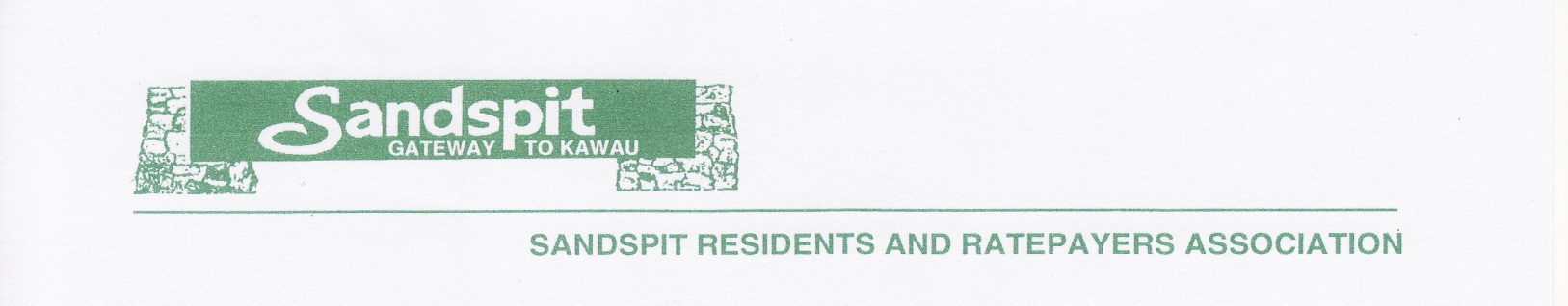 AGENDAMeeting 7 Pm Tuesday August 1st 2017  at the Sandspit Yacht ClubApologies  Greg Doherty Nancy Doherty ; Greg Sayers ; Max FreemanPresent at meeting – Bruce McCallum ; Margaret McCallum;  John Collins ; Warren Churches ; Bryan Taylor ; David Astbury ;  Beth HoulbrookeMinutes of Last meetingMatters arisingRe Signage (Dogs) on Sandspit Rd Passive reserve areaGreg got in touch with Jean-Anne Holt on the SOSSI committee to ask what they knew about the situation with signage. As it turns out SOSSI is in the process of getting signs approved and erected. This is going to be one large sign further in on the way to Deans Island but also a few signs near the road edge and will include the control of dogs. This is being funded from a fund that the Sandspit Marina contributed towards preservation in the area.GD recommends that this matter  SRRA be tabled, awaiting the outcome of the planned signage.Moved by           2nd byWaste Management Facilities on Wharf,  Refer to the Correspondence in From Beth Houlbrooke. GDWaste Management facilities at wharf.Discussion centred around illegal dumping – eg Old equipment / whiteware. Continues to be bad at present.Beth stressed the need to constantly report infringements / illegal dumping as it increases the priority for action from council ( “pushes it up the list” )Beth emphasized the need for ‘On line format’ reporting because it would provide a Reference No . If no action on this report to Beth.Further discussion on the need for a easy access / secure site for rubbish collection at site.Bryan Taylor – raised the need to monitor the old site as it was likely that people would continue to dump rubbish here.John Collins  -  raised need for a CCTV camera at this site.Turf Damage Brick Bay Drive, refer to the correspondence in from Beth Houlbrooke GD     Not discussed Correspondence—in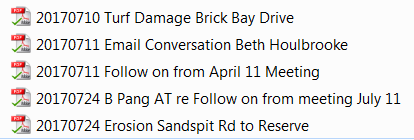 Correspondence—out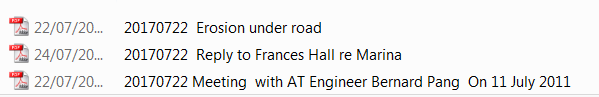 Treasurer’s Report- Margaret McCallumReport highlighted the following – See report summary for detail.Subs continue to come in. Pam Eade continues to contact people.CCTV rental exceeds donations to meet this cost.Paid SYC hire fee of $50 for AGM meeting.Total income for month = $222.50. Expenditure =  $161.72Moved be accepted Margaret McCallum / Seconded John Collins.Social Media Report- Margaret McCallum Nothing to report apart form difficulties with Web address – Sandspit.net.nz.See Margaret for details.Parks & Reserves ReportsTracks  David Astbury Question of ordering metal for tracks still not resolved. Beth Houlbrooke explained that Parks & Reserves are now under a ‘Community Ranger’Sinead Brinacombe is contact at the council Sinead.Brinacombe@aucklandcouncil.govt.nzPests & Weeds Tricia Henderson/Pauline Franklin  No report.Sandspit Harbour Catchment Report—John Collins/Bryan TaylorReport outlined the need to place the Sandspit Harbour on the integrated Auckland Council plan & have the same status as other harbours ( eg Whangateau ) in the area. Sandspit harbour needs to be specifically named in Auckland Council plans.Ongoing discussion with next meeting Friday, 4th August.  Road Issues/Cycle Paths  Report-- Bruce McCallum/ Max FreemanBruce McCallum reported that he is working with Gary ….?? On criteria for Cycle path. Aiming for part of ‘Greenways’ plan.Sandspit Road issue – Bruce McCallum reported that he had approached 3 Council staff who were inspecting the slip on Sandspit road. It was recognized that the existing retaining wall was inadequate for the situation. Seemed to recognize a degree of urgency.Boardwalk on Sandspit road. Seems to have been ‘scrubbed’ from Council staff but this is not adequate & the boardwalk is still slippery.Civil Defense Report-- Max Freeman   Max absent.Social Functions/Membership Report-- Pam Eede Pam absent. Warren Churches has offered to help with phoning on a SRRA membership drive.General BusinessBruce McCallum raised the question of climate change & the possibility of a speaker being available to discuss the implications of climate change on the region. It was suggested that this was a good idea & that other associations in the area should be advised so a meeting would become a community issue.This led to a general discussion, which raised the following points …Beth talked about the ‘Save versus Not Save’ policy of Council given the increasing coastal development & incidence of erosion during storms.‘Coastal Compartmental Plan’ within the council is the body charged with having a plan for coastal structures. Things like boat ramps / beach replenishment / development areas. For example work at Algies Bay on sea walls & private boat ramps that are on the foreshore.State of the Sandspit wharf & the spit road erosion became a main focus of discussion. Beth explained how the structure of the wharf is cause for concern with some suggestion that bollards be placed to prevent traffic such as vans / trucks driving on. Concern on its role as a loading point for vessels / barges going to Kawau. Action requires a letter of concern to Auckland Transport / Auckland Council expressing local concern. “A formal letter requesting information on AT’s plans to maintain & develop the wharf at Sandspit”This to be worded as a resolution by Bruce McCallum  -  Moved John Collins & Seconded Warren Churches.Meeting ended at 8.00pm